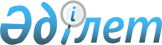 Об утверждении тарифов для населения на сбор, транспортировку, сортировку и захоронение твердых бытовых отходов по Аягозскому районуРешение Аягозского районного маслихата области Абай от 16 января 2023 года № 21/429-VII. Зарегистрировано Департаментом юстиции области Абай 26 января 2023 года № 10.
      В соответствии с подпунктом 3) пункта 3 статьи 365 Экологического кодекса Республики Казахстан, подпунктом 15) пункта 1 статьи 6 Закона Республики Казахстан "О местном государственном управлении и самоуправлении в Республике Казахстан", приказом Министра экологии, геологии и природных ресурсов Республики Казахстан от 14 сентября 2021 года №377 "Об утверждении Методики расчета тарифа для населения на сбор, транспортировку, сортировку и захоронение твердых бытовых отходов" (зарегестрирован в Реестре нормативно-правовых актов под №24382), Аягозский районный маслихат РЕШИЛ:
      1. Утвердить тарифы для населения на сбор, транспортировку, сортировку и захоронение твердых бытовых отходов по Аягозскому району, согласно приложению 1 к настоящему решению.
      2. Признать утратившими силу некоторые решения Аягозского районного маслихата согласно приложению 2 к настоящему решению.
      3. Настоящее решение вводится в действие по истечении десяти календарных дней после дня его первого официального опубликования. Тарифы для населения на сбор, транспортировку, сортировку и захоронение твердых бытовых отходов по Аягозскому району Перечень утративших силу некоторых решений Аягозского районного маслихата
      1. Решение Аягозского районного маслихата "Об утверждении тарифов на сбор, вывоз и захоронение твердых бытовых отходов в городе Аягоз и поселке Актогай Аягозского района" от 9 февраля 2018 года №19/138-VI (зарегистрировано в Реестре государственной регистрации нормативных правовых актов под № 5490);
      2. Решение Аягозского районного маслихата "О внесении изменений в решение Аягозского районного маслихата от 9 февраля 2018 года №19/138-VI "Об утверждении тарифов на сбор, вывоз и захоронение твердых бытовых отходов в Аягозском районе" от 27 июня 2019 года №39/262-VI (зарегистрировано в Реестре государственной регистрации нормативных правовых актов под №6072);
      3. Решение Аягозского районного маслихата "О приостановлении действия решения Аягозского районного маслихата от 9 февраля 2018 года №19/138-VI "Об утверждении тарифов на сбор, вывоз и захоронение твердых бытовых отходов в городе Аягоз и поселке Актогай Аягозского района" от 14 апреля 2020 года №46/367-VI (зарегистрировано в Реестре государственной регистрации нормативных правовых актов под №6951).
					© 2012. РГП на ПХВ «Институт законодательства и правовой информации Республики Казахстан» Министерства юстиции Республики Казахстан
				
      Секретарь Аягозского районного маслихата

К. Досиханов
Приложение 1 к решению
Аягозского районного маслихата
от 16 января 2023 года
№ 21/429-VII
Наименование
Расчетная единица
Тенге (без налога на добаленную стоимость тенге)
Домовладения благоустроенные 
в месяц с 1-го жителя
420,04
Домовладения неблагоустроенные
в месяц с 1-го жителя
469,00
Годовой тариф на единицу (объем)
1 м3
3092,30Приложение 2 к решению
Аягозского районного маслихата
Аягозского районного маслихата
от 16 января 2023 года
№ 21/429-VII